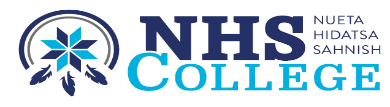    								Office of the Registrar										Nueta Hidatsa Sahnish CollegePO Box 490/220 College Drive											New Town, ND  58763										Phone: 701-627-8047Fax: 701.627.4790 registrar@nhsc.edu                                  TRANSCRIPT REQUEST FORM                                Student Name:	Student ID:  	Former Name: _____________________________________________________Date of Birth: ______________________________SSN: ____________________ Home Phone #: _________________ Cell Phone #: _______________ Date: ___________________Current Mailing Address: ___________________ __________________________________________________________________Current Students Email: _______________________________________ Are you currently enrolled at NHSC? ____Yes   ____NoDate of Last Attendance: Year: _________________ Date: _______________ Major: _____________________________________Date of Graduation:          Year: _________________ Date: _______________ Major: _____________________________________** Your account must be cleared of all holds before a transcript can be issued.  For information on clearing billing holds contact Student Accounts: (701) 627-8067Complete address to which your transcript (s) will be mailed.  Our office does not provide addresses: **Please allow 4-5 business days to Process**____________________________________________	________________________________________________________________________________________	________________________________________________________________________________________	____________________________________________The Purpose of sending this transcript: _________Transfer		_________Scholarship	_________ Self		PROCESSING INSTRUCTIONS:___________ Process Immediately                                                                 ___________ Hold for current semester grade to be posted.  Term/Session: ______________________________________________________ Hold for current semester Degree to be posted.  Term/Session: __________________________________________We do not produce unofficial transcripts.  You may view your completed grade report by logging into mynhsc.edu____________________________________________	____________________________________________			(DATE)						(Signature of Student)**ORIGINAL DOCUMENT MUST BE SENT TO THE REGISTRAR’S OFFICE**Registrar’s Use OnlyRevised 6.27.18 JM